							projektas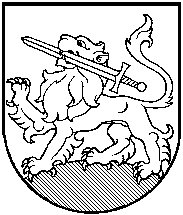 RIETAVO SAVIVALDYBĖS TARYBASPRENDIMASDĖL RIETAVO SAVIVALDYBĖS NEFORMALIOJO VAIKŲ ŠVIETIMO LĖŠŲ SKYRIMO IR PANAUDOJIMO TVARKOS APRAŠO PATVIRTINIMO2016 m. sausio 21 d.  Nr. T1-Rietavastvirtinti Rietavo savivaldybės neformaliojo vaikų švietimo lėšų skyrimo ir panaudojimo tvarkos aprašą. Įgalioti Rietavo savivaldybės administracijos direktorių Vytautą Dičiūną paskirti neformaliojo vaikų švietimo koordinatorių Rietavo savivaldybėje ir parengti Savivaldybės neformaliojo vaikų švietimo lėšų skyrimo ir panaudojimo tvarkos aprašo įgyvendinimo tvarką.Pripažinti netekusiu galios Rietavo savivaldybės tarybos 2015 m. rugpjūčio 20 d. sprendimą Nr. T1-114 „Dėl Rietavo savivaldybės neformaliojo vaikų švietimo lėšų skyrimo ir naudojimo 2015 metais tvarkos aprašo patvirtinimo“.      Šis sprendimas gali būti skundžiamas Lietuvos Respublikos administracinių bylų teisenos įstatymo nustatyta tvarka.Savivaldybės meras		               	                                                                                 PATVIRTINTARietavo savivaldybės tarybos                                                                                      2016 m. sausio  d.                                                                                     sprendimu Nr. T1-RIETAVO SAVIVALDYBĖS NEFORMALIOJO VAIKŲ ŠVIETIMO LĖŠŲ SKYRIMO IR PANAUDOJIMO TVARKOS APRAŠASI SKYRIUSBENDROSIOS NUOSTATOS1. Neformaliojo vaikų švietimo lėšų skyrimo ir panaudojimo tvarkos aprašo (toliau – Aprašas) paskirtis – apibrėžti valstybės lėšų, skiriamų savivaldybėms mokinių ugdymui pagal neformaliojo vaikų švietimo (išskyrus ikimokyklinio, priešmokyklinio ir formalųjį švietimą papildančio ugdymo) (toliau – NVŠ) programas, skyrimo principus, lėšų naudojimą, reikalavimus švietimo teikėjui ir NVŠ programoms, NVŠ tikslinėmis lėšomis finansuojamų vaikų apskaitą, NVŠ programų vertinimo, kokybės užtikrinimo ir atsiskaitymo už NVŠ lėšas tvarką. 2. NVŠ lėšos yra speciali tikslinė valstybės dotacija savivaldybėms, siekiant didinti vaikų, ugdomų pagal NVŠ programas, skaičių. NVŠ skiriamų lėšų dydį nustato Mokinio krepšelio lėšų apskaičiavimo ir paskirstymo metodika, patvirtinta Lietuvos Respublikos Vyriausybės 2001 m. birželio 27 d. nutarimu Nr. 785 „Dėl Mokinio krepšelio lėšų apskaičiavimo ir paskirstymo metodikos patvirtinimo“ (toliau – Mokinio krepšelio lėšų apskaičiavimo ir paskirstymo metodika).II SKYRIUSNVŠ LĖŠŲ SKYRIMO PRINCIPAI3. Skirstant lėšas vadovaujamasi visuotinumo principu, t. y. teisę jas gauti turi kiekvienas vaikas, kuris mokosi pagal pradinio, pagrindinio ir vidurinio ugdymo programas ir kiekvienas NVŠ teikėjas, vadovaujantis lygiateisiškumo principu. 4. NVŠ lėšomis gali būti finansuojama tik viena vaiko pasirinkta NVŠ programa, kuriai NVŠ lėšas skiria ta savivaldybė, kurioje vaikas mokosi pagal NVŠ programą, nepriklausomai, kurioje savivaldybėje jis gyvena ir mokosi pagal bendrojo ugdymo programą.III SKYRIUSNVŠ LĖŠOS IR JŲ NAUDOJIMAS4. Rekomenduojama NVŠ lėšų suma vienam NVŠ programoje dalyvaujančiam vaikui yra 15 Eur/mėn. 5. Priklausomai nuo  bendro savivaldybės NVŠ programose dalyvaujančių vaikų skaičiaus, taikomi skirtingi NVŠ lėšų dydžiai, jie gali būti iki 1/3 didesni ar mažesni negu 15 eurų; 6. NVŠ lėšos švietimo teikėjui skiriamos, jeigu mažinamas savivaldybės, valstybės ar kito švietimo teikėjo nustatytas mokestis už neformalųjį vaikų švietimą.7. NVŠ lėšos skiriamos vaiko, dalyvaujančio NVŠ programoje, ugdymo procesui finansuoti.8. NVŠ lėšomis gali būti finansuojama:8.1. NVŠ mokytojų ir kitų darbuotojų, įgyvendinančių NVŠ programas, darbo užmokestis ir socialinio draudimo įmokos;8.2. ugdymo priemonės ir kitos išlaidos, tiesiogiai susijusios su NVŠ programos vykdymu. 9. Lėšų negalima naudoti:9.1. pramoginių renginių, vaikų poilsio ir su juo susijusioms išlaidoms apmokėti;9.2. NVŠ programoms, vykdomoms bendrojo ugdymo mokyklų, finansuoti;9.3. formalųjį švietimą papildančio ugdymo programoms finansuoti;9.4. patalpų nuomos, remonto, rekonstrukcijos, statybos išlaidoms padengti ir ilgalaikiam turtui įsigyti;9.5. NVŠ programos vykdytojo įsiskolinimams padengti.IV SKYRIUSREIKALAVIMAI ŠVIETIMO TEIKĖJUI10. NVŠ lėšomis NVŠ programas įgyvendinti gali visi neformaliojo vaikų švietimo teikėjai, išskyrus mokyklas, teikiančias bendrąjį ugdymą, kurie: 10.1. turi teisę vykdyti švietimo veiklą;10.2. registruoti Švietimo ir mokslo institucijų registre (toliau – ŠMIR). Registravimo tvarka pateikta adresu www.smir.smm.lt, ŠMIR techninio darbo organizavimo tvarkos aprašas (byla – SMIR_tvarkos_aprasas_20150720. pdf);10.3. turi NVŠ programai (-oms) įgyvendinti pritaikytas patalpas, įrangą, priemones;10.4. užtikrina vaikui saugią ir sveiką ugdymo(si) aplinką teisės aktų nustatyta tvarka;10.5. turi asmenis, pagal Lietuvos Respublikos švietimo įstatymą galinčius dirbti neformaliojo vaikų švietimo mokytojais: pedagogus; asmenis, įgijusius aukštąjį (aukštesnįjį, įgytą iki 2009 metų, ar specialųjį vidurinį, įgytą iki 1995 metų) išsilavinimą ir per vienerius metus nuo darbo mokytoju pradžios švietimo ir mokslo ministro nustatyta tvarka išklausiusius pedagoginių ir psichologinių žinių kursą; asmenis, baigusius profesinio mokymo programą, įgijusius vidurinį išsilavinimą ir kvalifikaciją, turinčius 3 metų darbo stažą ir švietimo ir mokslo ministro nustatyta tvarka išklausiusius pedagoginių ir psichologinių žinių kursą; asmenis, įgijusius vidurinį išsilavinimą ir švietimo ir mokslo ministro nustatyta tvarka išklausiusius pedagoginių ir psichologinių žinių kursą.11. Laisvieji mokytojai, pvz., menininko statusą turintys asmenys, kultūros darbuotojai ir pan., norintys įgyvendinti NVŠ programas:11.1. turi atitikti reikalavimus, nustatytus Aprašo 10.5 papunktyje.11.2. teisės aktų nustatyta tvarka turi įsigyti verslo liudijimą ar individualios veiklos pažymą;11.3. turi registruotis ŠMIR, ir, vadovaudamiesi 10.2. papunktyje nurodyta tvarka, užpildyti laisvojo mokytojo duomenų registravimo kortelę. 12. Švietimo teikėjas iš ŠMIR išregistruojamas Švietimo ir mokslo institucijų registro nuostatų, patvirtintų Lietuvos Respublikos švietimo ir mokslo ministro 2004 m. lapkričio 29 d. įsakymu Nr. ISAK-1871 „Dėl Švietimo ir mokslo institucijų registro nuostatų patvirtinimo“ nustatyta tvarka. V SKYRIUSREIKALAVIMAI NVŠ PROGRAMOMS13. NVŠ programos turi atitikti Lietuvos Respublikos švietimo įstatyme apibrėžto kito neformaliojo vaikų švietimo paskirtį ir Neformaliojo vaikų švietimo koncepcijos, patvirtintos Lietuvos Respublikos švietimo ir mokslo ministro 2005 m. gruodžio 30 d. įsakymu Nr. ISAK-2695 „Dėl Neformaliojo vaikų švietimo koncepcijos patvirtinimo“, nuostatas.14. NVŠ programos turi būti registruotos Kvalifikacijos tobulinimo programų ir renginių registre (toliau – KTPRR). 15. NVŠ programos veiklos turi būti įgyvendinamos ne rečiau kaip po 2 pedagoginio darbo valandas per savaitę arba ne mažiau kaip 8 pedagoginio darbo valandas per mėnesį. VI SKYRIUSNVŠ PROGRAMŲ VERTINIMAS, KOKYBĖS UŽTIKRINIMAS IR NVŠ LĖŠAS GAUNANČIŲ VAIKŲ APSKAITA16. Švietimo teikėjas, atitinkantis Aprašo 10 punkte numatytus reikalavimus (toliau – NVŠ teikėjas), Savivaldybei teikia užpildytą NVŠ programos atitikties reikalavimams paraiškos formą (1 priedas). NVŠ teikėjas gali teikti kelias programas – vienai programai pildoma viena paraiškos forma. Paraiškos formos skelbiamos KTPRR.17. NVŠ programa teikiama vertinti Savivaldybės administracijos direktoriaus įsakymu sudarytai NVŠ programų vertinimo komisijai (toliau – Komisija), kuri nustato, ar NVŠ programa atitinka nustatytus reikalavimus ir gali būti finansuojama NVŠ lėšomis. NVŠ programų vertinimo periodiškumą nustato NVŠ programų vertinimo komisija.18. NVŠ programa vertinama pagal NVŠ programos vertinimo kriterijus (2 priedas). Savivaldybės administracijos direktorius, atsižvelgdamas į Komisijos siūlymą, priima sprendimą dėl programos atitikties reikalavimams. Esant pažeidimams dėl programos vykdymo proceso ar ugdymo kokybės, Savivaldybės administracijos direktoriaus įsakymu programos atitiktis panaikinama. Kitais atvejais programos atitiktis gali būti pratęsiama.19. Priėmus sprendimą dėl programos atitikties reikalavimams ir direktoriaus įsakymo dėl programų patvirtinimo, per tris darbo dienas Savivaldybės atsakingas asmuo pažymi tai KTPRR. NVŠ programos, atitinkančios reikalavimus, taip pat skelbiamos Savivaldybės interneto svetainėje kartu su kvietimu vaikams (tėvams, globėjams, rūpintojams) registruotis į NVŠ programą.20. NVŠ teikėjas sudaro mokymo sutartis su vaikų tėvais (globėjais, rūpintojais) Švietimo įstatymo nustatyta tvarka ir per 3 darbo dienas nuo sutarties pasirašymo registruoja vaikus Mokinių registre, pažymėdamas finansavimo NVŠ lėšomis požymį. Vaikams baigus programą ar nutraukus mokymo sutartį, NVŠ teikėjas per 3 darbo dienas Mokinių registre pašalina įrašą apie vaiko dalyvavimą NVŠ lėšomis finansuojamoje programoje. 21. Rietavo savivaldybė, vadovaudamasi Rietavo savivaldybės neformaliojo vaikų švietimo lėšų skyrimo ir panaudojimo tvarkos aprašo įgyvendinimo tvarka, lėšas NVŠ teikėjui perveda pagal vaikų, sudariusių sutartis dėl dalyvavimo NVŠ programoje, skaičių, numatydama švietimo teikėjo įsipareigojimus, kitas sąlygas, atsakomybę už netinkamą lėšų naudojimą ir ugdymo proceso organizavimą. 22. Savivaldybė naudoja lėšas teisės aktų nustatyta tvarka ir užtikrina šių lėšų panaudojimą pagal tikslinę paskirtį, vykdo NVŠ programų įgyvendinimo stebėseną savo nustatyta tvarka, užtikrina programos vykdymo kokybę ir priežiūrą. VII SKYRIUSATSISKAITYMAS UŽ NVŠ LĖŠAS23. Pasibaigus kalendoriniams metams, finansavimą gavę NVŠ teikėjai per 20 darbo dienų Švietimo valdymo informacinėje sistemoje (toliau – ŠVIS) pateikia NVŠ lėšų panaudojimo ataskaitą (3 priedas), iš šių ataskaitų automatiškai ŠVIS suformuojama suminė Savivaldybės NVŠ lėšų panaudojimo ataskaita;24. Savivaldybės administracijos Teisės ir finansų skyrius per 20 darbo dienų Švietimo ir mokslo ministerijos Buhalterinės apskaitos skyriui pateikia formą Nr. 2 – metinė, ketvirtinė biudžeto išlaidų sąmatos vykdymo 20__ m. ___ d. ataskaita, patvirtinta Lietuvos Respublikos finansų ministro 2008 m. gruodžio 31 d. įsakymu Nr. 1K-465 „Dėl valstybės ir savivaldybių biudžetinių įstaigų ir kitų subjektų žemesniojo lygio biudžeto vykdymo ataskaitų sudarymo taisyklių ir formų patvirtinimo“, banko išrašą arba laisvos formos pažymą apie lėšų likutį sąskaitoje.25. Iki kitų metų sausio 5 d. Savivaldybė skirtas ir nepanaudotas NVŠ lėšas turi grąžinti į ministerijos sąskaitą Nr. LT307300010002457205.VIII SKYRIUSBAIGIAMOSIOS NUOSTATOS26. NVŠ programoms finansuoti gali būti naudojamos rėmėjų, tėvų ir kitos lėšos teisės aktų nustatyta tvarka. 27. Rekomenduojama, kad NVŠ programos būtų įgyvendinamos kuo arčiau vaiko gyvenamosios vietos ar mokyklos, kurioje jis mokosi. Rekomenduojama NVŠ programas įgyvendinti bendrojo ugdymo mokyklų, kultūros įstaigų ir kitose saugiose ir tam tikslui pritaikytose erdvėse. 28. Neformaliojo vaikų švietimo koordinatoriui skiriamas 1 proc., Savivaldybei skiriamos NVŠ tikslinės valstybės dotacijos lėšų NVŠ kokybės užtikrinimui.30. Savivaldybė, skirstydama NVŠ lėšas, turi siekti, kad NVŠ dalyvaujančių vaikų skaičius padidėtų maksimaliai, būtų užtikrinta NVŠ programų įvairovė, kokybė ir prieinamumas.Neformaliojo vaikų švietimo lėšų skyrimo ir naudojimo tvarkos aprašo 2 priedas	Neformaliojo vaikų ŠVIETIMO programOS atitikties reikalavimams VERTINIMO  FORMARietavo savivaldybės neformaliojo vaikų švietimo lėšų skyrimo ir panaudojimo tvarkos aprašo                 						                                                                                         3 priedas NEFORMALIOJO VAIKŲ ŠVIETIMO LĖŠŲ PANAUDOJIMO ATASKAITASavivaldybė   ....................................Švietimo teikėjo pavadinimas  .........................Rietavo savivaldybės Neformaliojo vaikų                                                                                         švietimo lėšų skyrimo ir panaudojimo 	                                                                                        tvarkos aprašo 						           1 priedasNEFORMALIOJO VAIKŲ ŠVIETIMO PROGRAMOS ATITIKTIES REIKALAVIMAMS PARAIŠKOS FORMARietavo savivaldybės Neformaliojo vaikų                                                                                         švietimo lėšų skyrimo ir panaudojimo 	                                                                                        tvarkos aprašo 						           1 priedasNEFORMALIOJO VAIKŲ ŠVIETIMO PROGRAMOS ATITIKTIES REIKALAVIMAMS PARAIŠKOS FORMANeformaliojo vaikų švietimo programos (toliau – NVŠ programos) teikėjasNVŠ programos pavadinimasNVŠ programos kodas KTPRRVertinimo kriterijusKriterijausrodiklisApibūdinimasVertinimasNVŠ programos tikslingumas 1.1. PrioritetaiPrograma atitinka savivaldybės nustatytus prioritetus, jeigu tokie yraNVŠ programos tikslingumas 1.2. Principai Teikėjas deklaruoja, kad vykdant programą bus vadovaujamasi NVŠ principaisNVŠ programos tikslingumas 1.3. TikslasNVŠ programos tikslas formuluojamas aiškiai, atitinka programos visumą ir pagrindinę ugdomą kompetencijąNVŠ programos tikslingumas 1.2. UždaviniaiUždaviniai konkretūs, atspindintys siekiamą rezultatąNVŠ programos tikslingumas 1.2. UždaviniaiTeikėjas patvirtina, kad programos uždaviniai atitinka paraiškoje pateiktus bendruosius NVŠ programos uždavinius  Ugdymo turinysTemos ir veiklosNVŠ programos sudėtinės dalys (temos) ir jas atskleisianti veikla siejasi su programos uždaviniais. Veiklų pobūdis ir trukmė subalansuoti (teorija ir praktika; fizinis aktyvumas ir protinė veikla, dvasinis tobulėjimas)Ugdymo turinysMetodaiAtitinka numatytas ugdyti kompetencijas ir dera su NVŠ principais Ugdymo turinysUgdomos kompetencijosĮvardytos bendrosios (asmeninės, socialinės, iniciatyvumo ir kūrybingumo, komunikavimo, pažinimo, mokėjimo mokytis) kompetencijos. Aiškiai suformuluotos dalykinės kompetencijos. Deklaruojamos kompetencijos dera su veiklų temomis ir pobūdžiuNVŠ programos  apimtisIntensyvumas ir bendra trukmėNVŠ programa nuosekli, orientuota į ilgalaikį ugdymą, veiklos neepizodinės, vykdoma mažiausiai 2 pedagoginio darbo val. per savaitę, mažiausiai 8 pedagoginio darbo val. per mėnesįInformacija apie vaikusVaikų amžiusTeikėjas numato, kokiai tikslinei grupei skiriama programaInformacija apie vaikus Grupės dydisNumatomas grupės dydis atitinka veiklos metodus ir tarnauja geriausiam rezultato įgyvendinimuiInformacija apie vaikusGalimybės vaikų iniciatyvaiNumatyta galimybė atsiskleisti iniciatyvai, priimti sprendimus, pasirinkti ugdymo metodus, koreguoti turinį ir pan.Pažangos skatinimas ir vertinimas Pažangos skatinimasAprašyta, kokiais būdais vaikai bus motyvuojami dalyvauti programoje ir siekti pažangosPažangos skatinimas ir vertinimas Pažangos vertinimas (įsivertinimas)Numatytas vaikų pažangos vertinimas, dalyvavimas įsivertinimePažangos skatinimas ir vertinimas Pasiekimų paliudijimasNumatyta, kokiais būdais bus pažymimi pasiekimai, įgytos kompetencijos ir kokiomis priemonėmis jie galės būti paliudyti Kokybė ir  atsakomybėsNVŠ mokytojų kvalifikacijaProgramą įgyvenančių NVŠ mokytojų išsilavinimas, patirtis ir kvalifikacija tinkami sėkmingam programos įgyvendinimui Kokybė ir  atsakomybėsNVŠ mokytojų kvalifikacijaTeikėjas  deklaruoja, kad programą įgyvendins asmenys, pagal Švietimo įstatymą turintys teisę dirbti NVŠ mokytojais Kokybė ir  atsakomybės6.2. Ugdymo(-si) aplinkaTeikėjas deklaruoja, kad vaikai ugdysis sveikoje ir saugioje ugdymo(-si) aplinkoje, ir kad jis turi tinkamos įrangos ir priemonių NVŠ programos įgyvendinimui, turi lėšų NVŠ  Kokybė ir  atsakomybės6.3. Kitos Teikėjo atsakomybėsTeikėjas deklaruoja, kad turi lėšų NVŠ programos įgyvendinimo pradžiai  ir kad vykdant programą bus laikomasi Neformaliojo vaikų švietimo programos atitikties reikalavimams paraiškos formos nuostatų Kokybė ir  atsakomybės__________________________(vertintojo vardas, pavardė)_______________(parašas)Eil. Nr. Finansuotos neformaliojo vaikų švietimo programos pavadinimasProgramos kryptisKTPRR kodasVaikų skaičius (einamųjų metų gruodžio 31 d.)Gautos  lėšosPanaudotos lėšos 1.2. 3. 4. 5. 6. 7. Institucijos vadovasA. V.        __________________________(vardas, pavardė)_____________________________(parašas)